A Seminar Report onSeminar Titlesubmitted for partial fulfillment of requirement for the degree ofBACHELOR OF ENGINEERINGinDEPARTMENTByNAME OF STUDENT(s)Under the guidance ofGUIDE NAME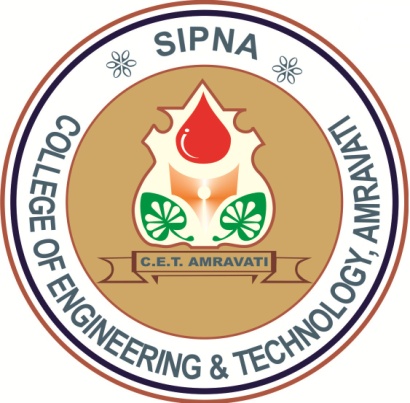 Information TechnologySipna College of Engineering & Technology, Amravati.(An ISO 9001: 2008 Certified)Sant Gadge Baba Amravati University, Amravati2018-2019